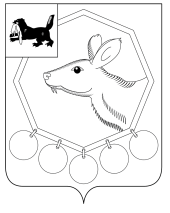 20.04.2020 №78 п/20РОССИЙСКАЯ ФЕДЕРАЦИЯИРКУТСКАЯ ОБЛАСТЬМУНИЦИПАЛЬНОЕ ОБРАЗОВАНИЕ«БАЯНДАЕВСКИЙ РАЙОН»МЭРПОСТАНОВЛЕНИЕО ВНЕСЕНИИ ИЗМЕНЕНИЙ В ПОСТАНОВЛЕНИЕ МЭРА ОТ 20.03.2020 №58п/20«О ВВЕДЕНИИ РЕЖИМА ФУНКЦИОНИРОВАНИЯ ПОВЫШЕННОЙ ГОТОВНОСТИ НА ТЕРРИТОРИИ БАЯНДАЕВСКОГО РАЙОНА»В соответствии со статьей 11 Федерального закона от 21 декабря 1994 года № 68-ФЗ «О защите населения и территорий от чрезвычайных ситуаций природного и техногенного характера», Указом Президента Российской Федерации от 2 апреля 2020 года № 239 «О мерах по обеспечению санитарно-эпидемиологического благополучия населения на территории Российской Федерации в связи с распространением новой коронавирусной инфекции (COVID-19)», руководствуясь Указом Губернатора Иркутской области №112 от 17.04.2020 «О внесении изменений в Указ Губернатора Иркутской области от 18 марта 2020 года № 59-уг», руководствуясь статьей 33,48 Устава МО «Баяндаевский район»,ПОСТАНОВЛЯЮ:1. Внести в постановление мэра  от 18 марта 2020 года № 58п/20 «О введении режима функционирования повышенной готовности на территории Баяндаевского района» (далее - постановление) следующие изменения: 1.1  в пункте 2 слова «по 19 апреля» заменить словами «по 26 апреля»;1.2 в пункте 4 слова «по 19 апреля» заменить словами «по 26 апреля»;1.3. в подпункте 7.2 пункта 7 слова «обеспечить им в соответствии с законодательством возможность изоляции и незамедлительно направлять соответствующую информацию в Управление Федеральной службы по надзору в сфере защиты прав потребителей и благополучия человека по Иркутской области» заменить словами «обеспечить их изоляцию в соответствии с законодательством, с медицинским наблюдением и обследованием, а также информирование в установленном порядке заинтересованных органов и учреждений»;1.4. в Правилах поведения при введении режима повышенной готовности на территории Баяндаевского района, на которой существует угроза возникновения чрезвычайной ситуации в связи с распространением новой коронавирусной инфекции (COVID-19) (Порядке передвижения на территории Баяндаевского района лиц и транспортных средств, за исключением транспортных средств, осуществляющих межрегиональные перевозки), установленных указом:в пункте 1 слова «по 19 апреля» заменить словами «по 26 апреля»;в пункте 2 слова «по 19 апреля» заменить словами «по 26 апреля»;2.Настоящее постановление подлежит официальному опубликованию в газете «Заря» и размещению на официальном сайте администрации МО «Баяндаевский район».3.Постановление вступает в силу с момента подписания.Мэр МО «Баяндаевский район»А.П. Табинаев